Информация о проведённых  мероприятиях в рамках месячника пожарной безопасности в МОУ Первомайский детский дом.Экскурсия  в главное управление МЧС России по Ярославской области Управление надзорной деятельности Отделение надзорной деятельности по первомайскому району.16.04.2016г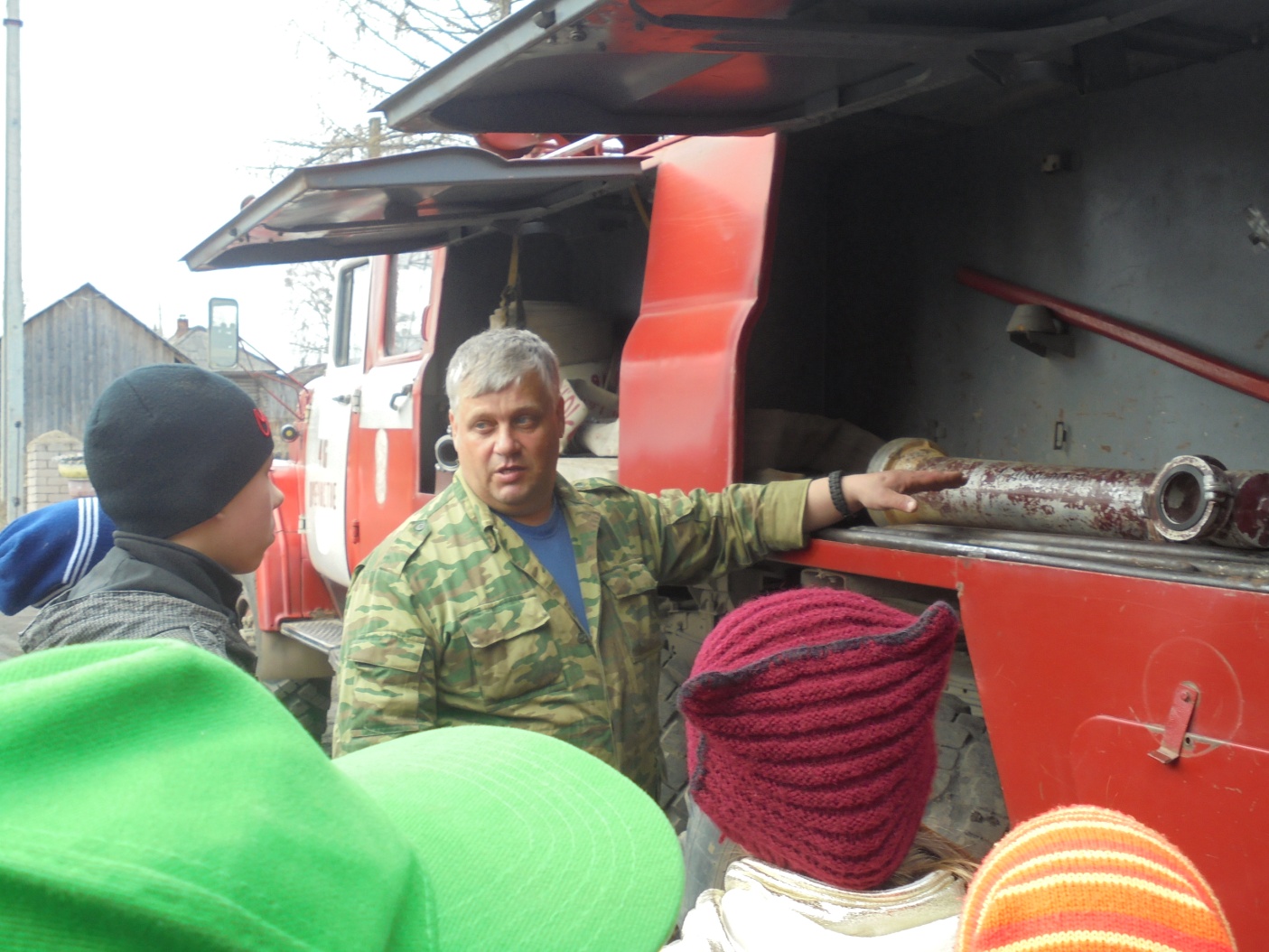 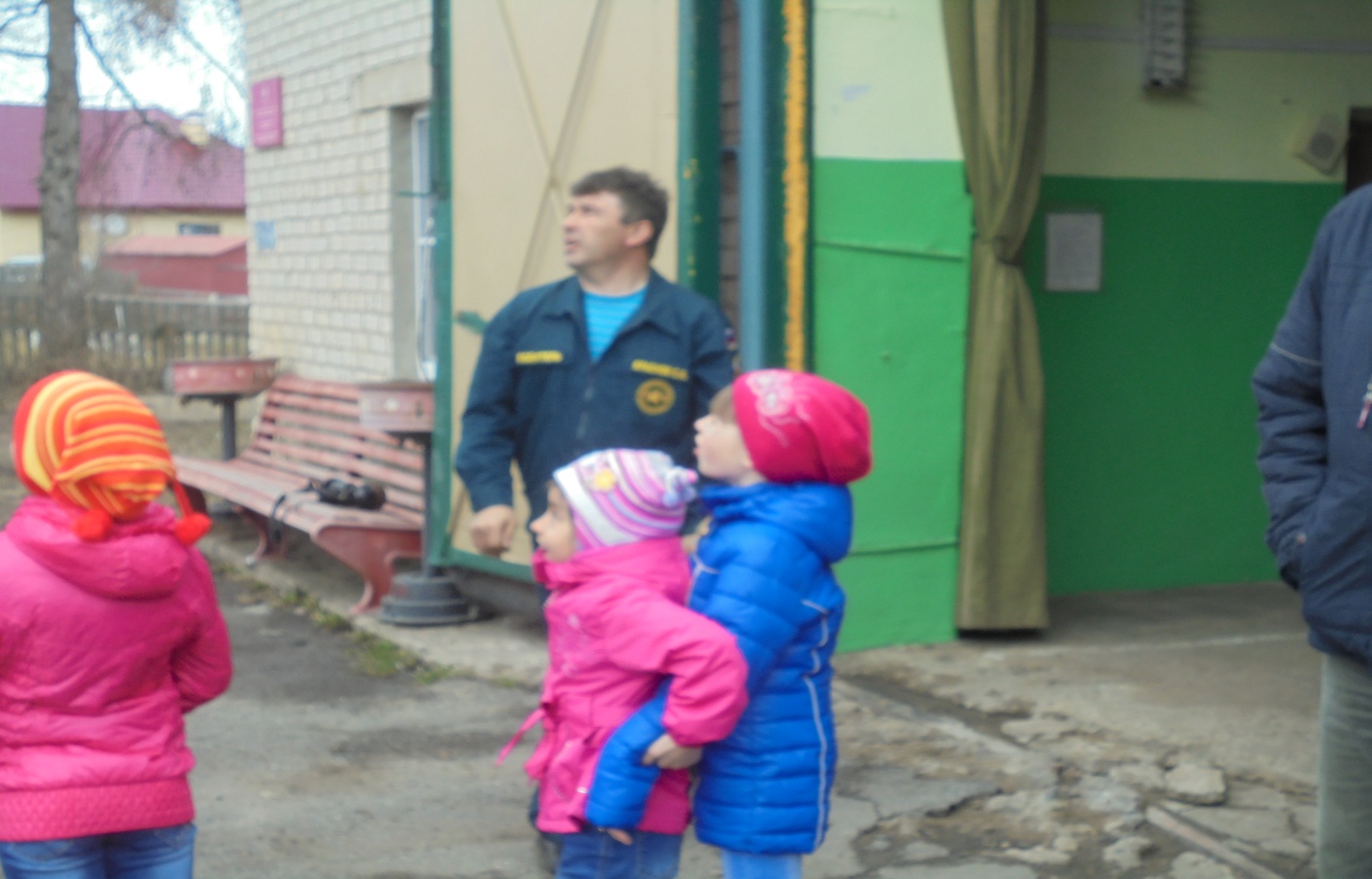 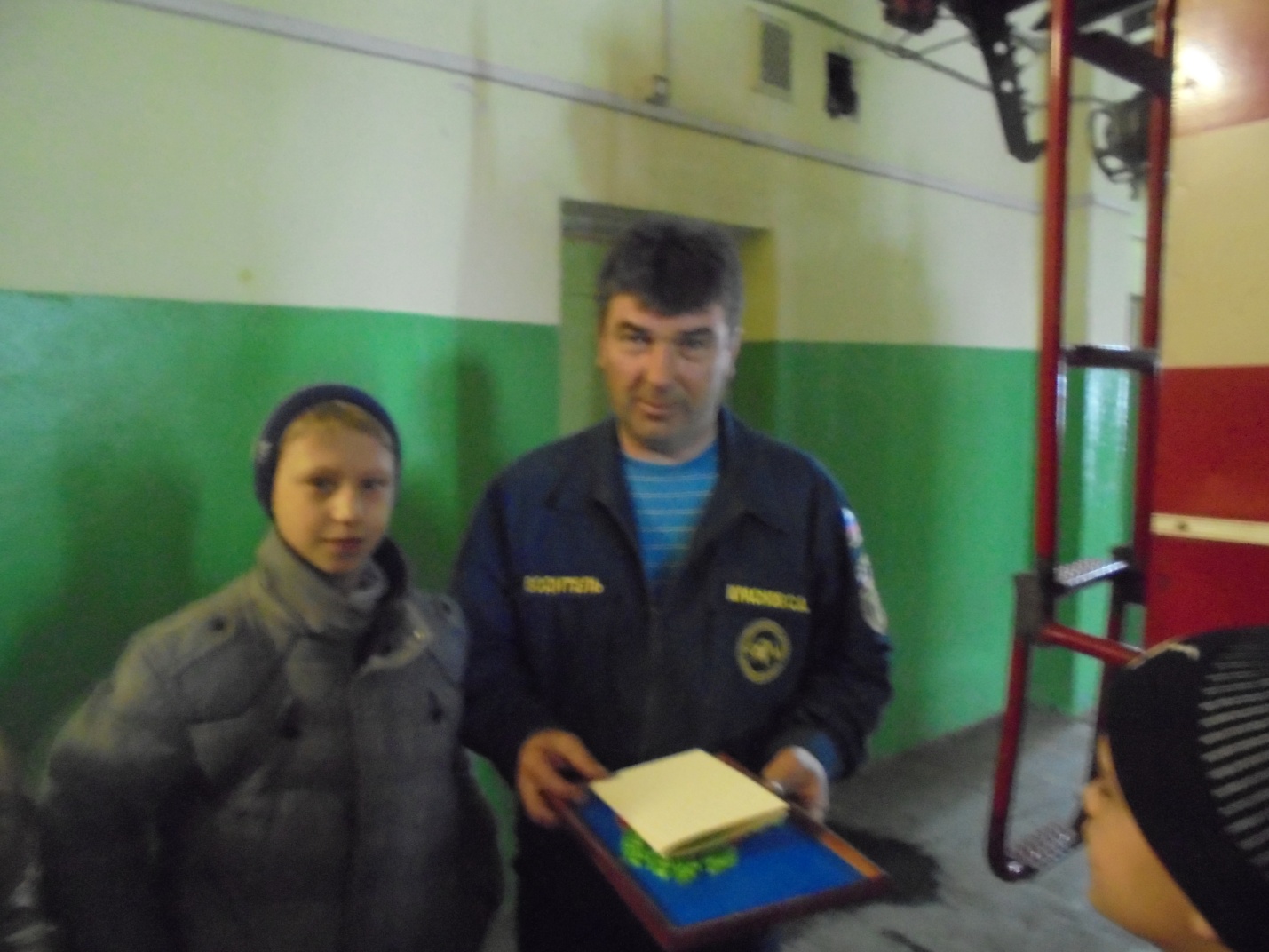 Игровая программа на противопожарную тематику( Спичечный турнир)«Огонь – друг, огонь – враг»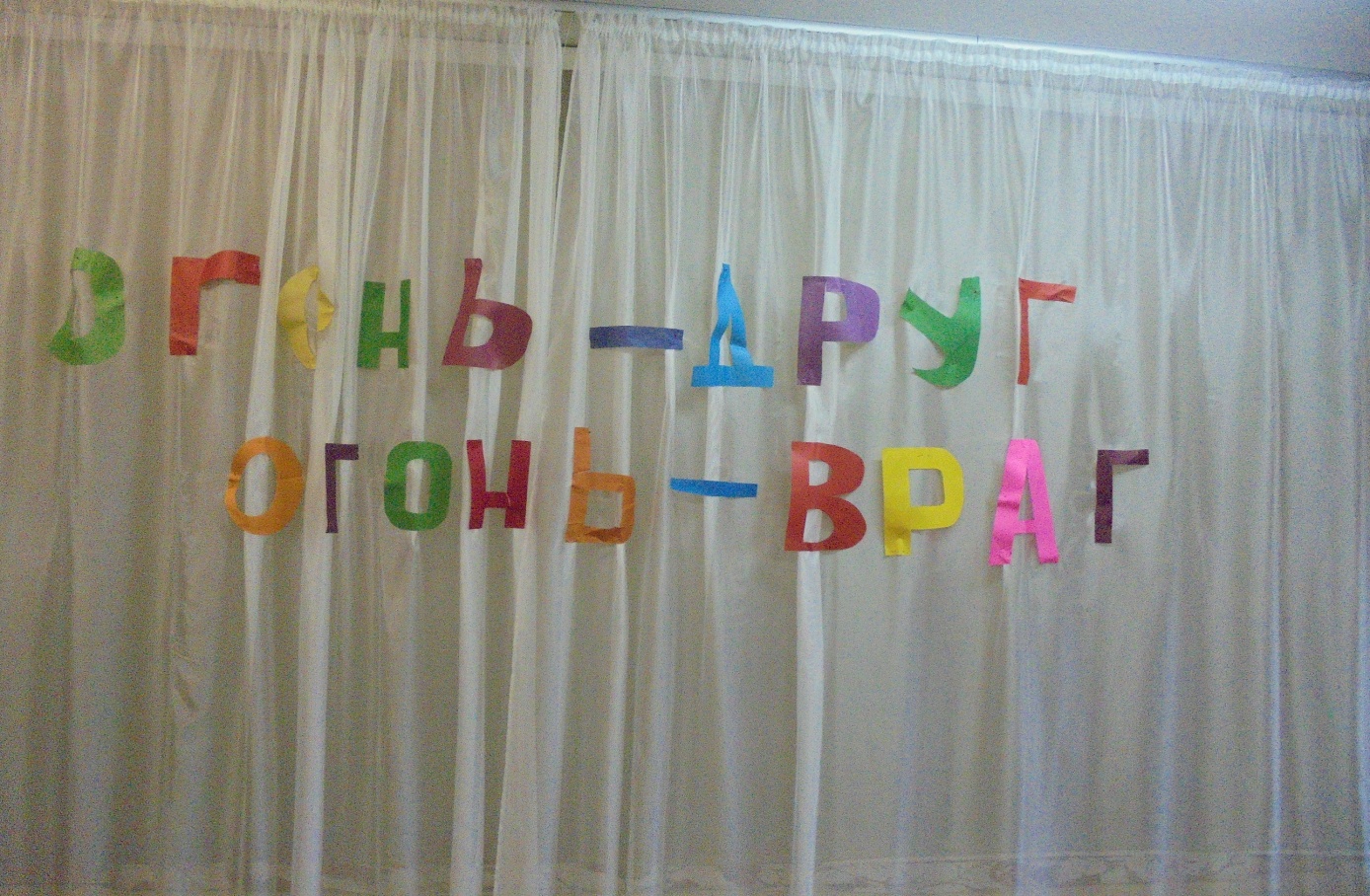 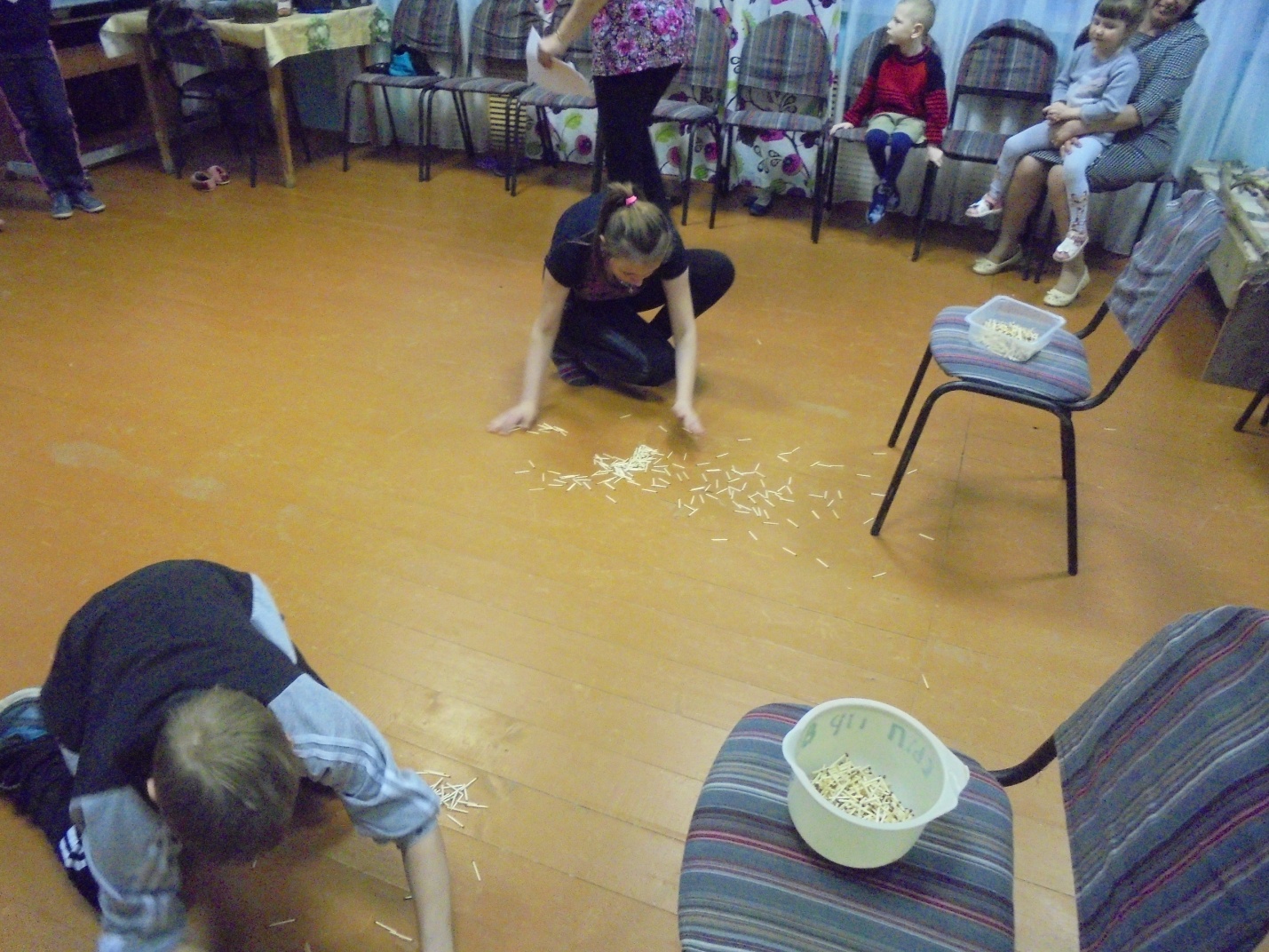 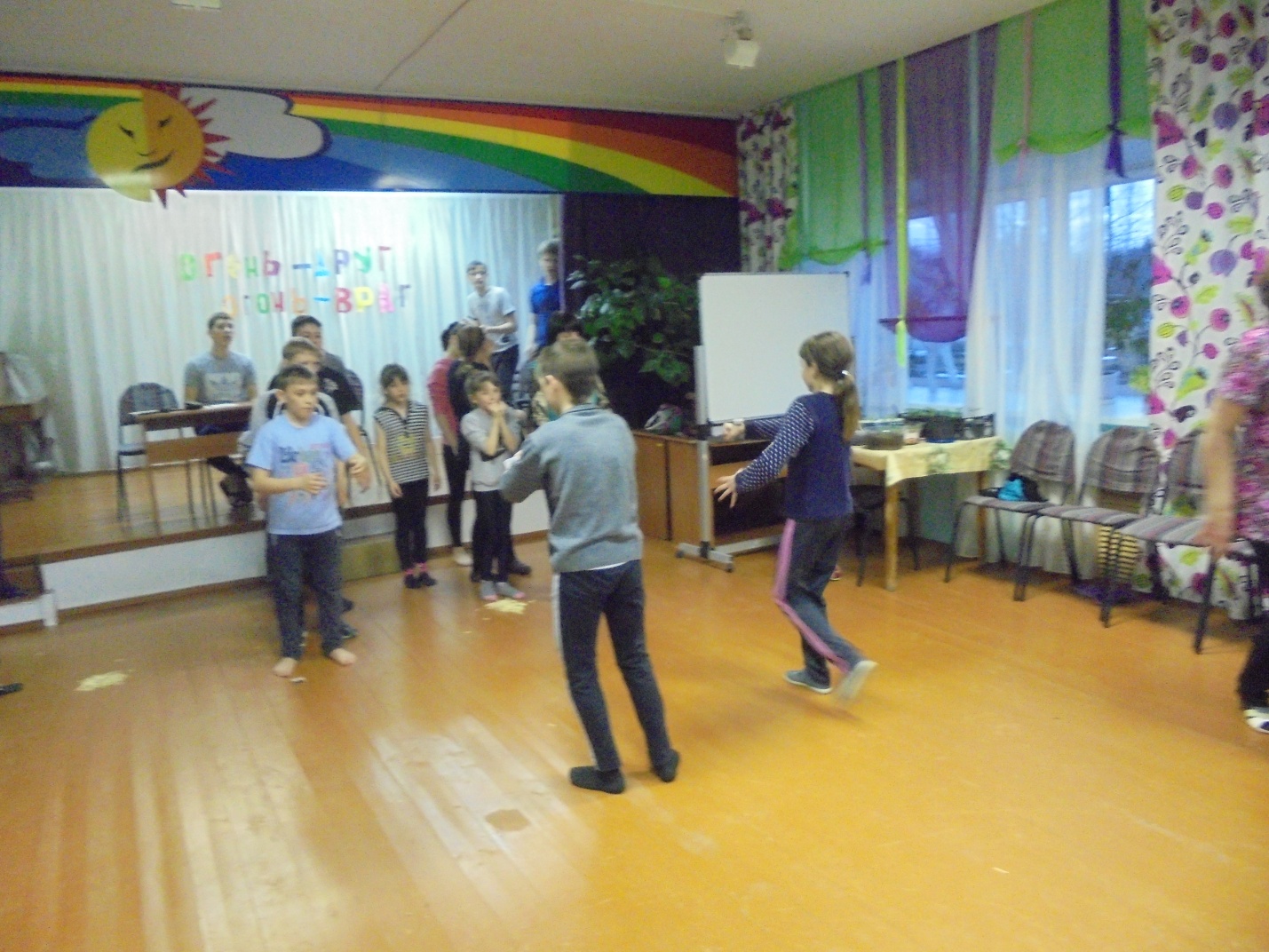 Викторина по пожарной безопасности «Что? Где? Когда?» 20.04.2016г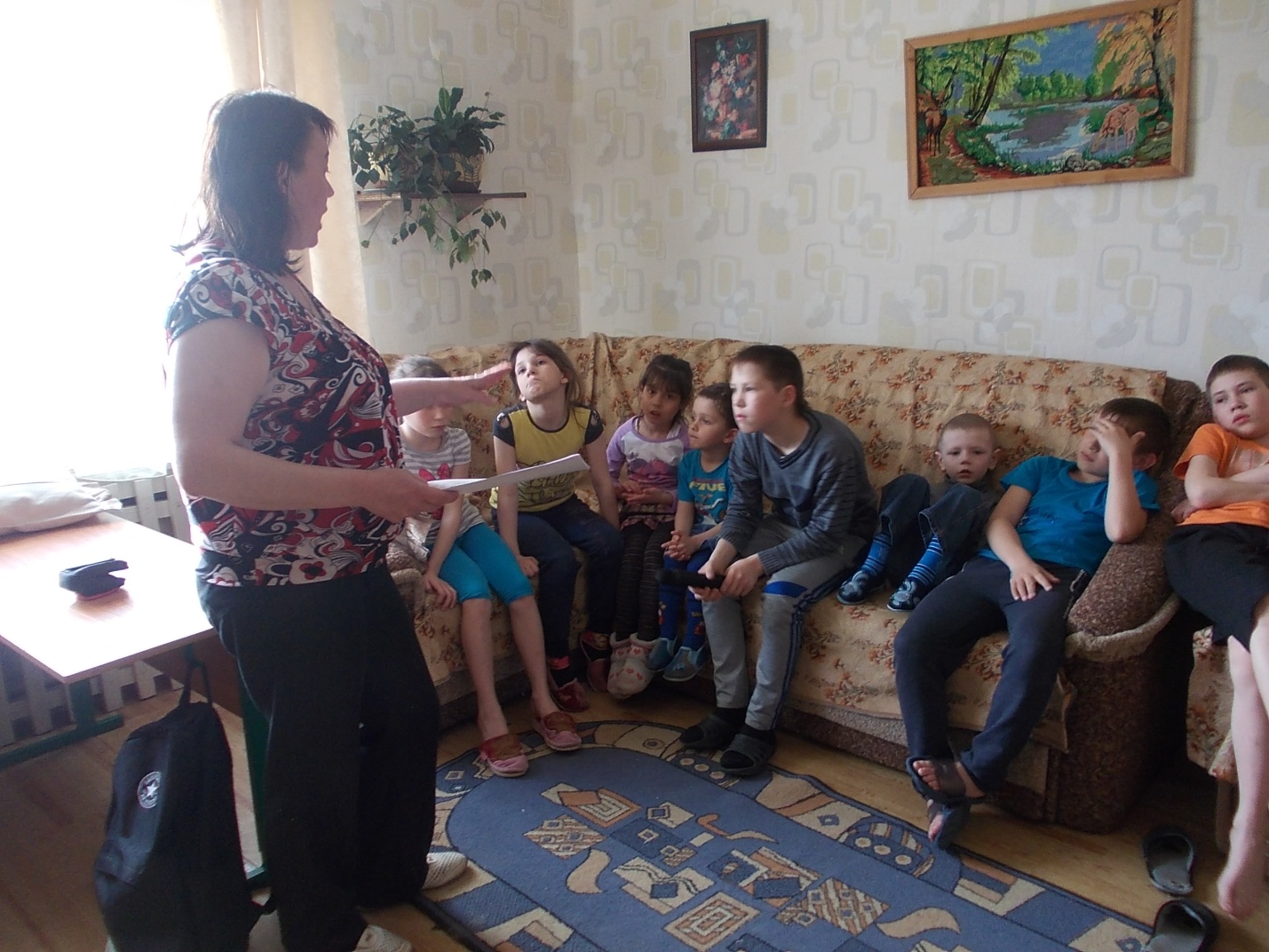 Акция « Берегите лес от пожара» 19.04.2016г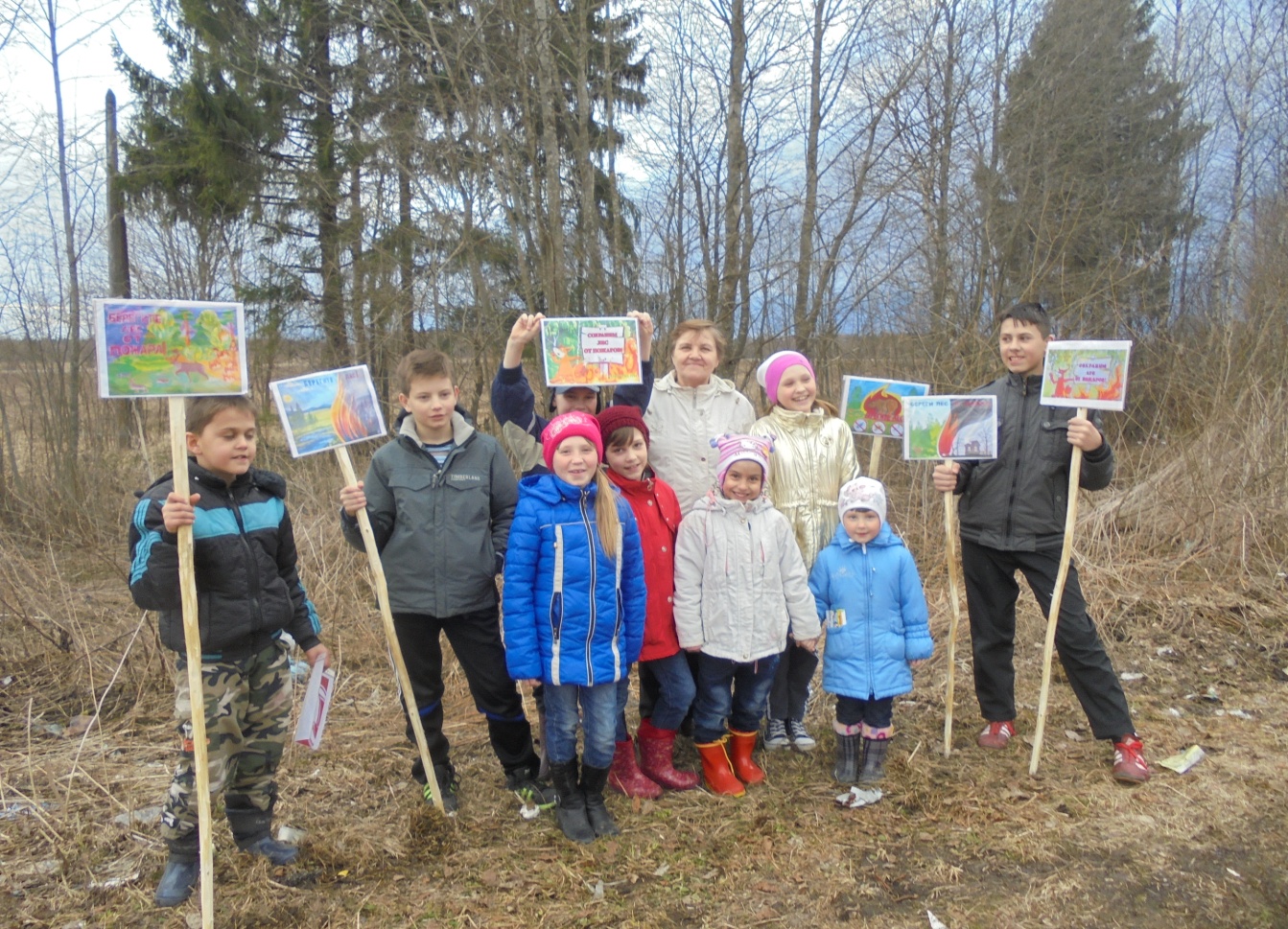 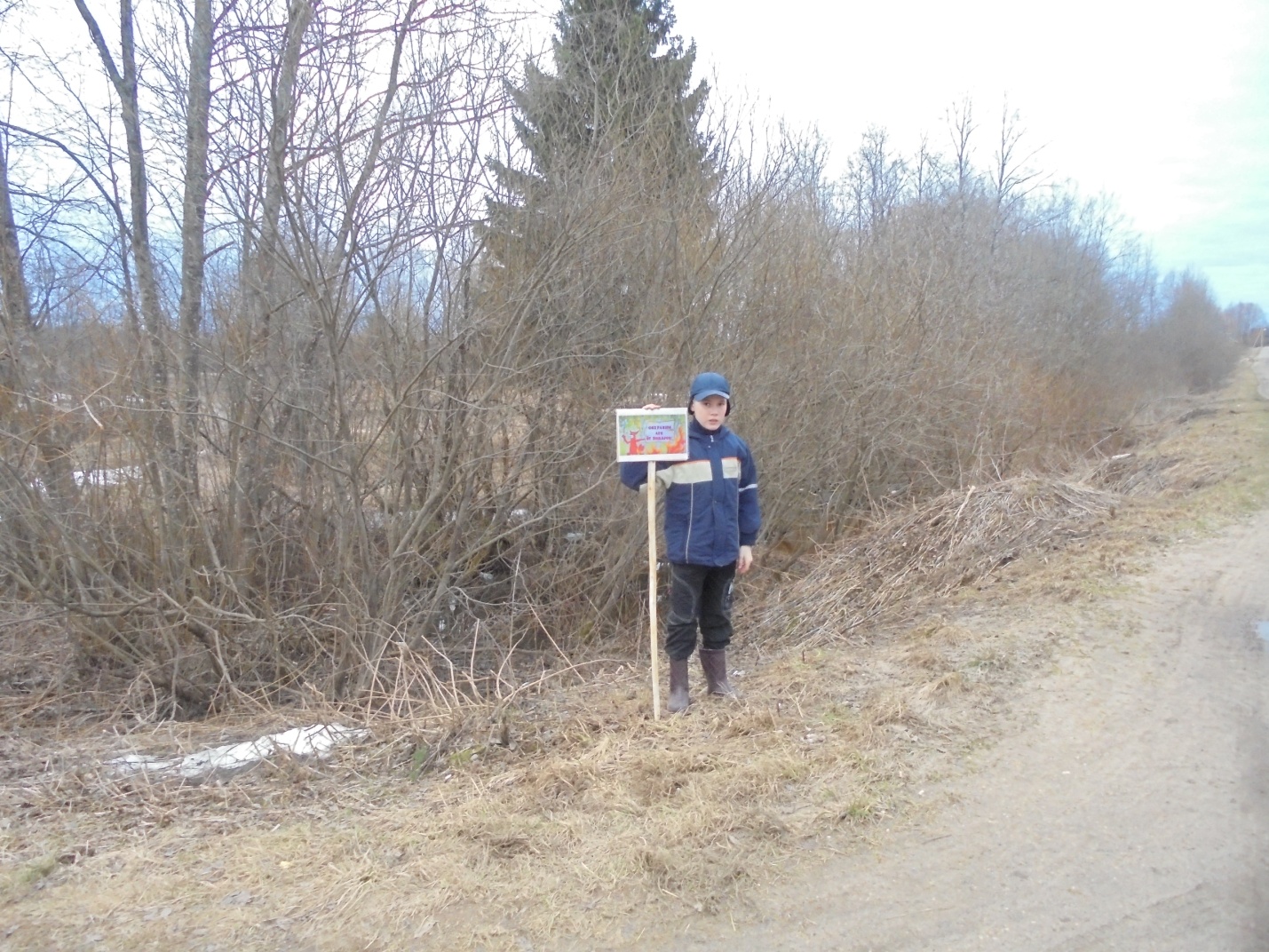 Проведение тренировочного занятия по эвакуации детского дома25.04.16г.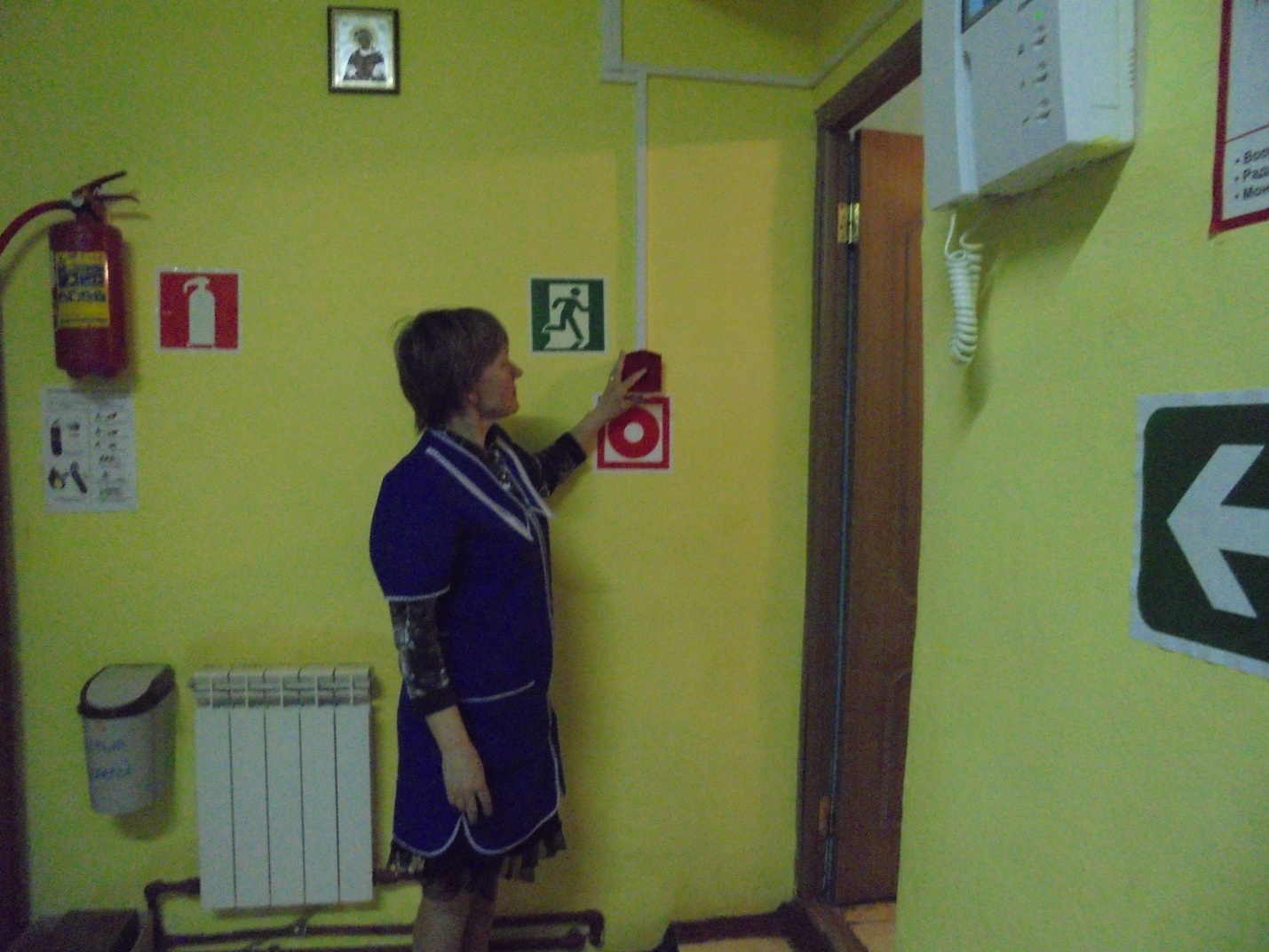 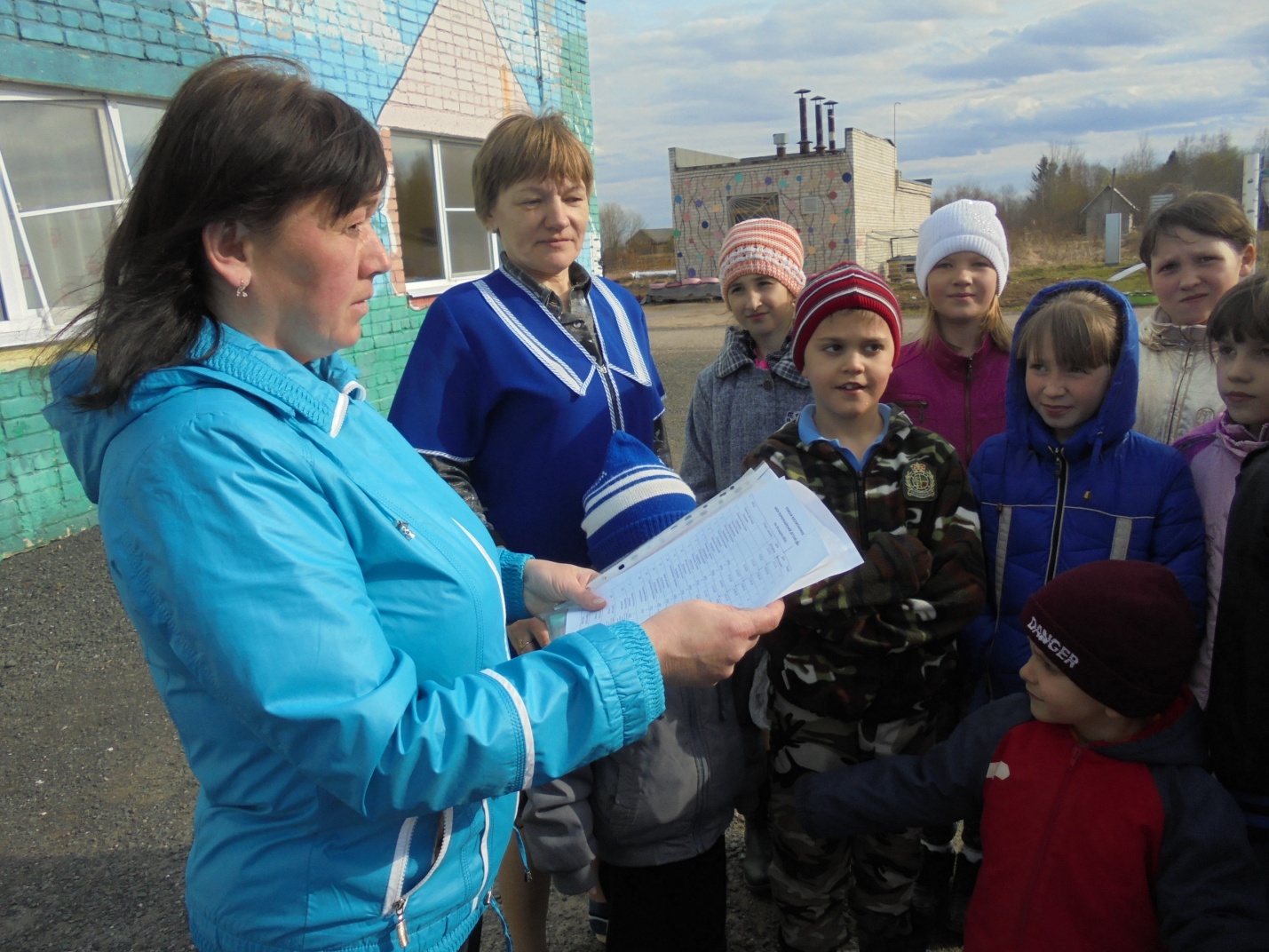 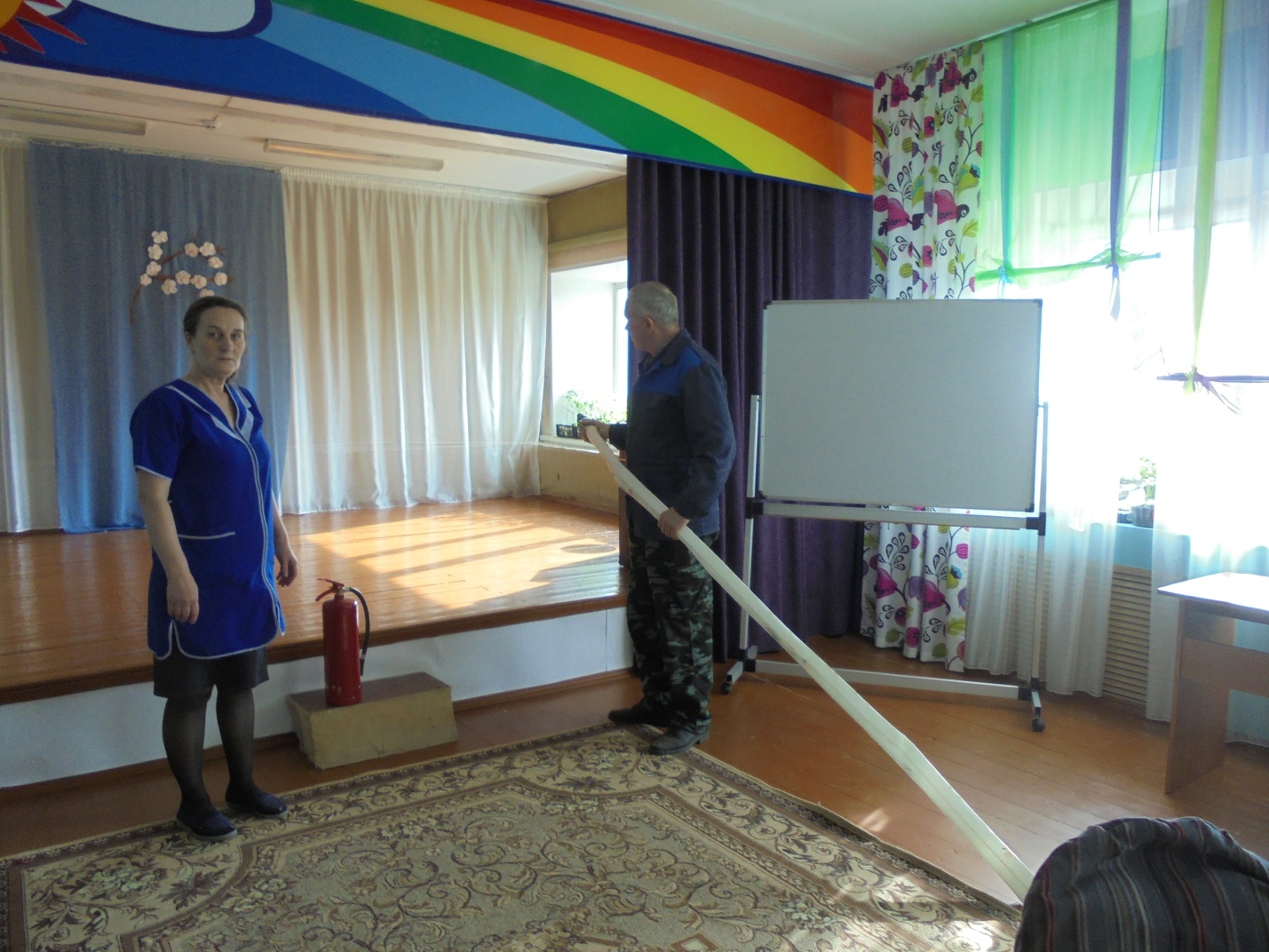 №п/пНазвание мероприятияЧисло детейДата проведенияОтветственный1Инструктаж «Правила пожарной безопасности»19 детей11.04.2016гЕрмакова С.В.2Учебная эвакуация15 детей25.04.16гКлючкина В.П.3Памятка для детей Тема:«Соблюдение мер пожарной безопасностиявляется основой Вашей безопасности и людей Вас окружающих»8детей25.04.16гКузнецова М.П.4Памятка для населения Тема: «О соблюдении мер пожарной безопасности»8детей25.04.16гКузнецова М.П.5Викторина по пожарной безопасности «Что? Где? Когда?»10 детей20.04.2016гСмирнова Л.Н.6Акция « Берегите лес от пожара»12 детей19.04.2016гШишмарёва Н.В.7Игровая программа на противопожарную тематику( Спичечный турнир)«Огонь – друг, огонь – враг»20 детей11.04.2016гТарасенкова Т.Ф.8 Размещение информации сайте ОУ27.04.2016гЕрмакова С.В.9Обновление уголка пожарной безопасности 27.04.2016гКлючкина В.П.10Экскурсия в пожарную часть п.Пречистое12 детей16.04.2016гЕрмакова С.В.